Family and Community HeritageInformation Sheet(This sheet must accompany each Family and Community Heritage exhibit)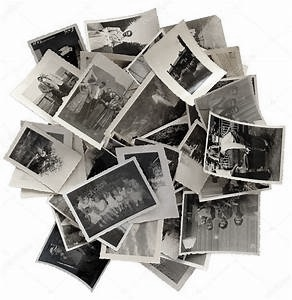 Why did you choose this project? _________________________________________________________________________________________________________________________________________________________________________________________________________________________________________________________________________________________________________________________________________________________________________________________________________________________________________________________________________________________________________________What kinds of activities did you take part in while doing this project? What
did you have to do to get started and complete it?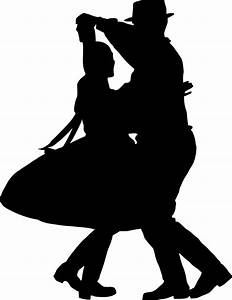 ________________________________________________________________________________________________________________________________________________________________________________________________________________________________________________________________________________________________________________________________________________________________________________________________________________________________________________________________________________________________________________________________What have you learned by doing this project? Did you learn something 
unique, special, or unusual about your topic?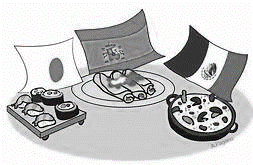 ___________________________________________________________________________________________________________________________________________________________________________________________________________________________________________________________________________________________________________________________________________________________________________________________________________________________________________________________________________________________What did you like about doing this project? Was there anything you disliked?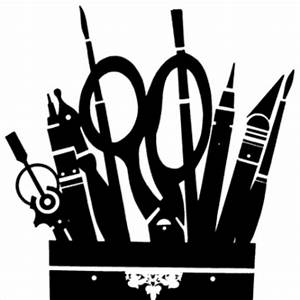 _______________________________________________________________________________________________________________________________________________________________________________________________________________________________________________________________________________________________
____________________________________________________________________________________________________________________________
______________________________________________________________